              ใบขอใช้ห้องเรียนและห้องประชุมตึก12ชั้น/ห้องปฏิบัติการคอมพิวเตอร์ตึก12ชั้น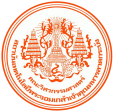                                                                                                                                     วันที่...................เดือน.................................พศ.....................   เรียน รองคณบดี             ข้าพเจ้า.....................................................................................................................................ตำแหน่ง......................................................   สังกัด......................................................................................................................................................................................................................   ขออุนมัติใช้     (    ) ห้องประชุม............................................................................................................................................................................                               จำนวนผู้เข้าร่วม/นักศึกษา.....................คน                            (    ) ห้องเรียน...............................................................................................................................................................................                               จำนวนนักศึกษา........................คน                            (    ) ห้องปฏิบัติการคอมพิวเตอร์..................................................................................................................................................                               จำนวนนักศึกษา........................คน                         เพื่อ...................................................................................................................................................................................................                           .......................................................................................................................................................................................................                         วันที่...............เดือน.................................พศ.......................เวลา.......................ถึง.......................                         ถึงวันที่...........เดือน.................................พศ.......................เวลา.......................ถึง.......................                         จึงเรียนมาเพื่อโปรดพิจารณา จักขอบคุณยิ่ง                                                                                        (ลงชื่อ)...............................................................................ผู้ขอ         ความเห็นรองคณบดี                         (    ) อนุมัต                 (    ) มอบคุณวรรณรัตน์                                                        (    ) ไม่อนุมัติ            เนื่องจาก........................................................................................................................................................                                                                                                             (ลงชื่อ).............................................................................                                                                                                                                 (..........................................................)                                     (ส่งใบขอใช้ห้องที่งานสนันสนุนการศึกษาอาคาร E-12 ชั้น 1 เริ่ม ๒ กรกฎาคม ๒๕๕๕)โทร3370/5059 